國立苗栗高級商業職業學校110學年度第一學期週會演講-生涯主題:無法取代的溜溜球◎時間：110年12月01日(星期三) 13：00 ~ 15：00◎地點：立功館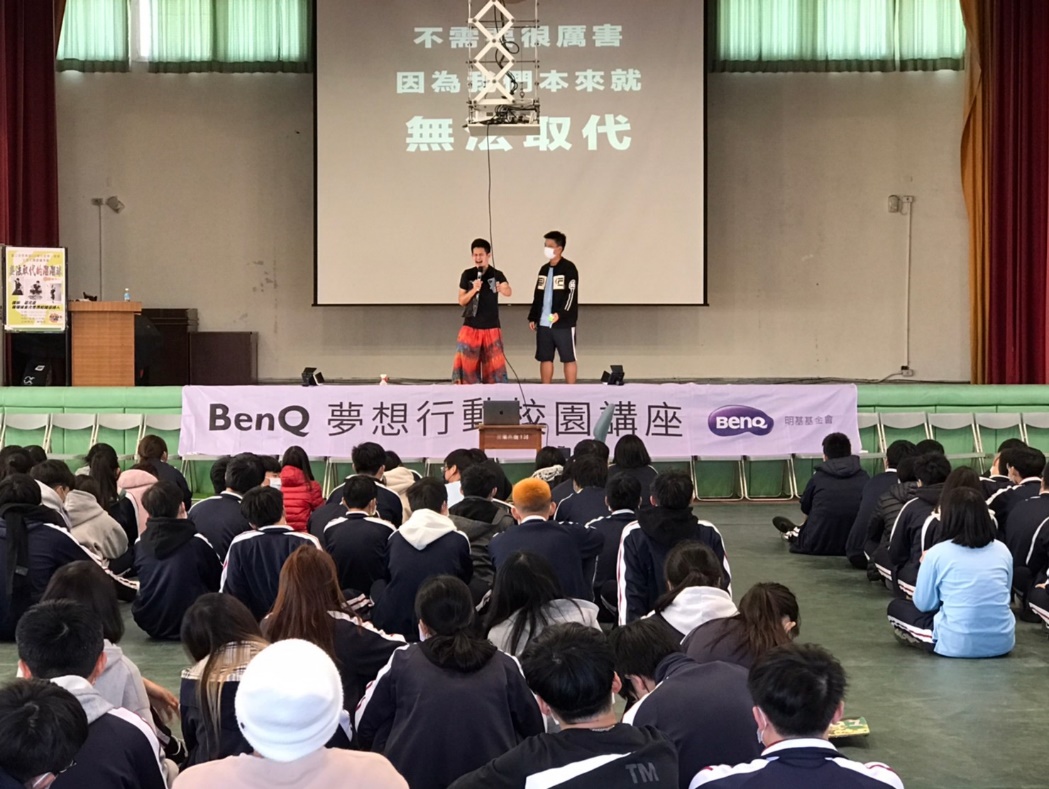 講師邀請同學分享他的夢想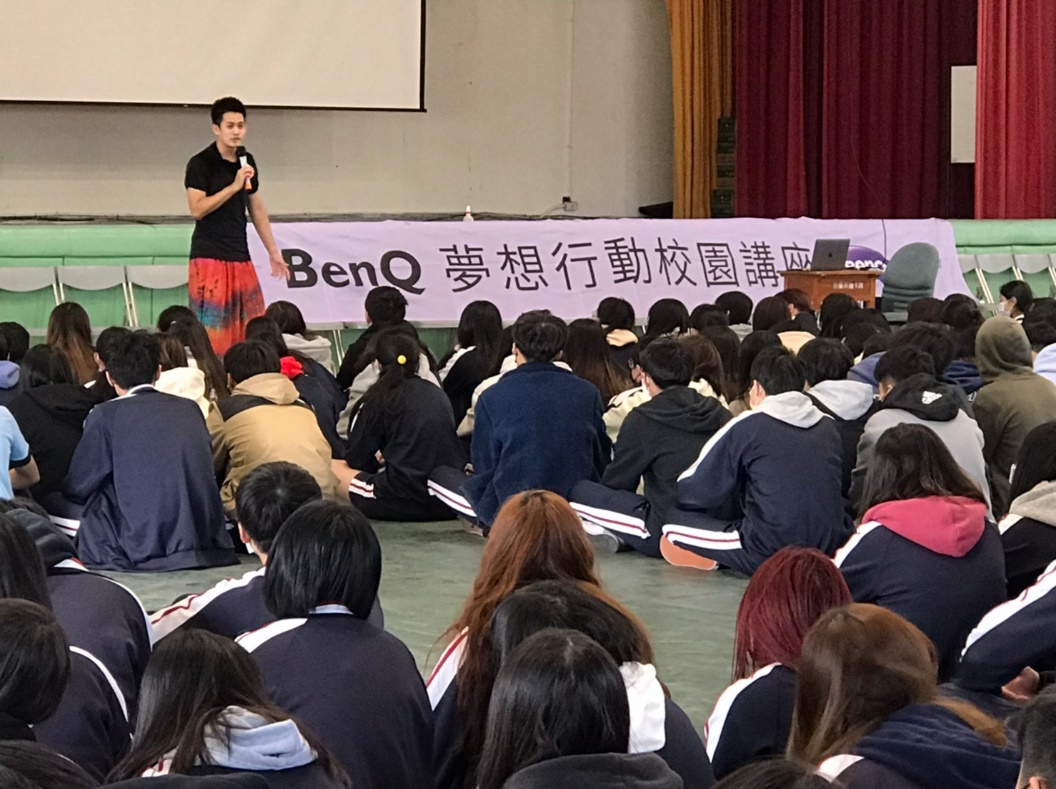 講師近距離和同學互動